Publicado en México el 18/10/2023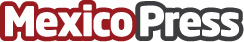 Gong cha es el bubble tea favorito de Bill Gates y su familiaLa casa de bubble tea más grande del mundo se posiciona de manera exitosa en México con más de 80 sucursalesDatos de contacto:Gong cha México33 3713 3302Nota de prensa publicada en: https://www.mexicopress.com.mx/gong-cha-es-el-bubble-tea-favorito-de-bill_1 Categorías: Internacional Gastronomía Consumo http://www.mexicopress.com.mx